CSUF College of Humanities & Social Sciences 
Inter-Club Council Meeting
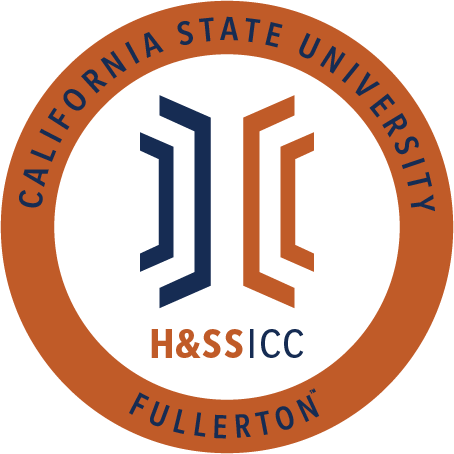 February 28th, 2020 11:00 A.M. 
TSU Legislative ChambersMeeting called by:Gabi Cuna, ChairType of meeting:RegularAttendees:Council Representatives, Executive Officers, General PublicAgenda Topics:Call to Order / Roll Call 11:00amApproval of Minutes Motion Philosophy, SIRE secondsApproval of Agenda Motion AAEE, APES secondsPublic Speakers This is a time where members of the public may address the humanities and social sciences council on any item appearing on this agenda or matters impacting students.Time certain 11:10 am Natalie Oliva, H&SS Retention Specialist	-Marcus & Sky-ASI President & Vice president’s candidates. Budget 8074 – Contracts, Fees and Rentals: $ 18,603.948077 – Travel: $ 3,900.04ReportsChair – Gabi CunaLive tracker will be implemented for this meeting.Meetings are being held about contingency funds and sustainable travel funds.Bylaws revision meeting was completed and will be sent out.March 6th we will be reviewing/discussing the by-law revision. March 13 we will be voting on them. Reminder, Executive Board Election for ICC.Vice Chair / Treasurer – Ginny OshiroDirector of Administration – Robert OrtizDirector of Public Relations – Leslie RodriguezSocial Justice Facilitator – Valarie SegoviaLand acknowledgement update. Advisor – Dr. Connie Moreno Yamashiro, Assistant DeanWelcome to CSUF Day.  Students are invited to participate to be involved with their respective departments.Regalia- free regalia for graduates of 2020.  Available to 15 H&SS students (3 levels of degrees).Graduate Assistant – Miguel QuirarteTuffy’s awards celebration May 5th, 2020.Liaison for Housing will be sent an information about all the clubs from the ICC.ASI Liaisons – Maria Linares and Melanie TherrienBOD meetings- President Fram updated on new plans for the next decade for CSUF community.  Hallie Hunt presented on student resources on campus.Elections are coming up for ASI and students should be involved in voting.H&SS Week Committees (April 6th – April 10th) Old BusinessAction: Philosophy Club is requesting $7,500 from line item 8074.  This event is “Philosophy Symposium 50: Past and Future of Chinese Philosophy” which takes place on March 19th through 20th at in the Titan Theater.  Funding will be used for speaker honoraria.Philosophy motions, AAEE seconds.Philosophy Motions to postpones until after Old Business Line Item B, TESOL seconds.Discussion: Large funding requests.Motion Sire and PAGSOCA seconds  Philosophy Symposium proposal.Philosophy motions, AAEE seconds.Motion passesNew BusinessAction: AAEE is requesting $2,845.64 from line item 8074.  This event is “Mi Mama y Yo” which takes place on April 30th, 2020 from 6:00 pm to 8:00 pm at library conference room PLN 130.  Funding will be used for catering, decoration and gifts.AAEE motions, Phi Chi seconds.Motion passesAction: SIRE is requesting $3103.26 from line item 8077 for five of their members to travel to the Human Behavior and Evolution Society conference which takes place on June 24th through June 27th in Detroit Michigan. Funding will be for airfare and lodging.Line Item tabled until 3/6. Action: LASSA is requesting $ 234.27 from line item 8074.  This event is “Crossroads the Latin American Studies Student Conference” which takes place on May 1, 2020 at 8:00 am-2:00 p.m. at TSU Alvarado AB at CSUF, funding will be used for food from Sprouts Farmers Market, Walmart, Smart and Final and Northgate Gonzalez Market.Line Item tabled until 3/6. Action: SIRE is requesting $ 321.00 from line item 8077 for their member, Courtney Scaramella, to travel to the Western Psychological Association (WPA), which takes place on April 30th, 2020 through May 3rd, 2020 in San Francisco, CA. Funding will be used for WPA registration, airfare and Uber transportation.Line Item tabled until 3/6. Action: SIRE is requesting $ 750 from line item 8077 for their member, Kayla Garner, to travel to the American Psychological Science conference, which takes place on May 21st thru May 24th in Chicago, IL.  Funding will be used for conference registration, hotel and airfare.Line Item tabled until 3/6. Action: PAGSOCA is requesting $4,394.89 from line item 8077 for seven of their members to travel to the Western Psychological Association conference which takes place April 30th through May 3rd in San Francisco, CA.  Funding will be used for airfare, lodging, and conference registration. Line Item tabled until 3/6. Action: Phi Alpha Theta is requesting $720.78 from line item 8077 for their member, Kristen Anthony, to travel to the Supporting Undergraduate Research Conference which takes place on March 26th through 27th, at Reed College in Portland, Oregon.  Funding will be used for airfare and lodging.  Line Item tabled until 3/6. Action: Geography Club is requesting $500.00 from line item 8077 for one of their members, Stephanie Reiter, to travel to the California Geographical Society Conference which takes place on April 17th through 19th, 2020 in Oakland, CA.  Funding will be used for hotel, travel, registration and Uber.Line Item tabled until 3/6. Action:  Geography Club is requesting $500.00 from line item 8077 for one of their members, Paul Lewis, to travel to the California Geographical Society conference, which takes place on April 17th through 19th 2020 in Oakland, CA.  Funding will be used for Hotel, registration and travel.Line Item tabled until 3/6. Action: UNA-USA is requesting $3500.00 from line item 8077 for seven of their members to travel to the 2020 Global Leadership Summit which takes place on June 7th through 9th, 2020 at Washington D.C.  Funding will be used for registration, airfare, lodging.Line Item tabled until 3/6Action: Vote to override bylaws requiring students who propose for 8077 travel to present at the H&SS Week SymposiumLine Item tabled until 3/6Discussion: H&SS Building Renovations Line item tabled until 3/6Next Week’s Agenda APES would like to be added to line item 8074LSPA would like to be added to line item 8074Phi Chi would like to be added to line item 8077PDSA would like to be added to line item 8077PAGSOCA would like to be added to line item 8077ASSA would like to be added to line item 8074SIRE would like to be added to line item 8077Announcements American Student Association is accepting papers for the semesterLASSA are having undocu-ally training, humanities 113AB 1460 Survey ResultsAdjournment :-1:02 P.M.